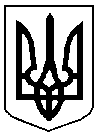                                                         У К Р А Ї Н АДОБРОПІЛЬСЬКА   РАЙОННА  ДЕРЖАВНА  АДМІНІСТРАЦІЯВІДДІЛ  ОСВІТИ                                                            Н  А  К  А  Звід    06.03.2015 р.                                                              		 №  68-Дм.Добропілля                                                                      Про призначення відповідальних осіб за справний стан і безпечну експлуатацію котелень   На виконання Закону України «Про охорону праці», керуючись «Положенням  про навчання, інструктаж  і  перевірку знань  працівників  з  питань  охорони праці», -НАКАЗУЮ:1. Призначити відповідальною по відділу освіти за справний стан і безпечну експлуатацію котельного господарства начальника групи централізованого господарського обслуговування Бодру М.А.2. Начальнику групи централізованого господарського обслуговування Бодрій М.А.:2.1. Здійснювати контроль щодо підготовки котельного господарства в навчальних закладах району до опалювального сезону.2.2. Забезпечити контроль та координацію роботи котелень під час опалювального сезону.3. Відповідальність за організацію роботи з безпечного функціонування котелень та економічного використання вугілля в навчальних закладах покласти на керівників цих закладів.4. Керівникам навчальних закладів:4.1. Призначити  відповідальних осіб за справний стан, безпечну й економічну експлуатацію обладнання котелень, пожежну безпеку в котельнях з числа працівників,  які  пройшли відповідне навчання та перевірку знань у встановленому нормативними актами порядку.4.2. Провести з  відповідальними особами інструктажі з охорони праці та пожежної безпеки згідно з чинним законодавством.4.3. Контролювати ведення журналів обліку часу, здачі-прийому зміни, тощо, які передбачені нормативними актами та необхідні для роботи котельні. 5. Даний наказ оприлюднити на сайті відділу освіти райдержадміністрації.6. Координацію щодо виконання наказу покладаю на Бодру М.А. ,начальника групи централізованого господарського обслуговування, контроль залишаю за собою.Начальник відділу освіти                                        Л.М.ГапичБодра М.А.З наказом ознайомлені:Надіслано:_________М.А. Бодрадо справи  - 1_________Т.М. Бондаренкобухгалтерія – 1_________Н.М. Брильовашколи – 10_________Ю.І. Британгосп. гр. – 1_________В.М. Войтюк_________С.І. Дудушко_________Г.О. Лягуша_________Н.М. Макаренко_________Г.С. Сердюк_________М.В. Ралькін_________О.І.Редчиць_________ О.А. Чикар